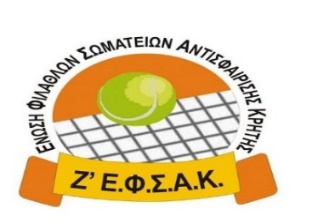 					       Αρ.Πρωτ.:  53                                                                        Ημερομηνία: 17-10-2019 ΠΡΟΚΗΡΥΞΗ4ου ΠΑΓΚΡΗΤΙΟΥ ΠΡΩΤΑΘΛΗΜΑΤΟΣ ΤΕΝΙΣ 2019ΠΡΑΣΙΝΟΥ ΓΗΠΕΔΟΥ ΣΑΒΒΑΤΟ 2 ΝΟΕΜΒΡΙΟΥ 2019ΑΝΟΙΚΤΗΣ ΣΥΜΜΕΤΟΧΗΣ ΓΙΑ ΑΓΟΡΙΑ-ΚΟΡΙΤΣΙΑ 8 ΕΩΣ 10 ΕΤΩΝ(ΓΕΝΝΗΜΕΝΑ 2009 – 2011)Σε περίπτωση μεγάλης συμμετοχής οι αγώνες ενδέχεται να παραταθούν κατά μια μέρα. Ο ΠΡΟΕΔΡΟΣ					Ο ΓΕΝ. ΓΡΑΜΜΑΤΕΑΣ              Κωνσταντίνος Μπόγρης				    Παντελής ΣταυρουλάκηςΈτη  γεννήσεως  & ημερομηνία διεξαγωγήςΈτη  γεννήσεως  & ημερομηνία διεξαγωγήςΈτη γέννησης πράσινου γηπέδου(2009 – 2011)Ημερομηνία διεξαγωγής:                                                     Σάββατο 2 Νοεμβρίου 2019ΕΔΡΑ ΑΓΩΝΩΝ: Ο.Α. ΣΗΤΕΙΑΣΕΔΡΑ ΑΓΩΝΩΝ: Ο.Α. ΣΗΤΕΙΑΣΕΔΡΑ ΑΓΩΝΩΝ: Ο.Α. ΣΗΤΕΙΑΣΕΔΡΑ ΑΓΩΝΩΝ: Ο.Α. ΣΗΤΕΙΑΣΕΔΡΑ ΑΓΩΝΩΝ: Ο.Α. ΣΗΤΕΙΑΣΕΔΡΑ ΑΓΩΝΩΝ: Ο.Α. ΣΗΤΕΙΑΣΕΔΡΑ ΑΓΩΝΩΝ: Ο.Α. ΣΗΤΕΙΑΣΔιεύθυνση γηπέδωνΔημοτικά γήπεδα τένις, Άγιος Κωνσταντίνος ΣητείαςΔιεύθυνση γηπέδωνΔημοτικά γήπεδα τένις, Άγιος Κωνσταντίνος ΣητείαςΑριθμός & Επιφάνεια4 green setΑριθμός & Επιφάνεια4 green setΑριθμός & Επιφάνεια4 green setΑριθμός & Επιφάνεια4 green setΜπάλεςΠράσινες (25% χαμηλότερης πίεσης)ΕπιδιαιτητήςΓλεζάκης Γιάννης6979220604Βοηθοί ΕπιδιαιτητήΒοηθοί ΕπιδιαιτητήΚαζαμία Μ.Χατζηαθανασιάδη Α.Καζαμία Μ.Χατζηαθανασιάδη Α.Καζαμία Μ.Χατζηαθανασιάδη Α.Διευθυντής ΑγώνωνΧατζηαθανασιάδη ΑλέκαΧατζηαθανασιάδη ΑλέκαΓιατρόςΓιατρόςΚαζαμία ΜαρίαΚαζαμία ΜαρίαΔΗΛΩΣΕΙΣ - ΑΠΟΣΥΡΣΕΙΣΔΗΛΩΣΕΙΣ - ΑΠΟΣΥΡΣΕΙΣΗμερομηνία δήλωσης - απόσυρσηςΤρίτη 29 Οκτωβρίου 2019 και ώρα 22:00Δικαίωμα συμμετοχής έχουν αθλητές και αθλήτριες που ανήκουν στα Σωματεία – Μέλη της Ζ΄ Ένωσης. Οι δηλώσεις θα γίνονται από τους Συλλόγους ή ατομικά από τους αθλητές, μόνο ηλεκτρονικά μέσω της επίσημης ιστοσελίδας www.e-efoa.gr . Οι Αθλητές χωρίς πρόσβαση μπορούν να λαμβάνουν κωδικούς με την βοήθεια των Σωματείων τους. Το Σωματείο μπορεί να ακυρώσει την συμμετοχή τιμωρημένου αθλητή εφόσον έχει ενημερώσει για την τιμωρία την Ε.Φ.Ο.Α.Δικαίωμα συμμετοχής έχουν αθλητές και αθλήτριες που ανήκουν στα Σωματεία – Μέλη της Ζ΄ Ένωσης. Οι δηλώσεις θα γίνονται από τους Συλλόγους ή ατομικά από τους αθλητές, μόνο ηλεκτρονικά μέσω της επίσημης ιστοσελίδας www.e-efoa.gr . Οι Αθλητές χωρίς πρόσβαση μπορούν να λαμβάνουν κωδικούς με την βοήθεια των Σωματείων τους. Το Σωματείο μπορεί να ακυρώσει την συμμετοχή τιμωρημένου αθλητή εφόσον έχει ενημερώσει για την τιμωρία την Ε.Φ.Ο.Α.SIGN IN  (ΟΑ ΣΗΤΕΙΑΣ)Θα ανακοινωθεί την Τετάρτη 30 Οκτωβρίου 2019 στην ιστοσελίδα της Ζ΄ Ένωσης www.zenositennis.gr ΤΡΟΠΟΣ ΔΙΕΞΑΓΩΓΗΣ ΠΡΩΤΑΘΛΗΜΑΤΟΣΑΤΟΜΙΚΟΙ ΑΓΩΝΕΣ ΑΓΟΡΙΩΝ – ΚΟΡΙΤΣΙΩΝΜΟΝΑ ΜΕ ΤΑΜΠΛΟ CONSOLATIONΜονά:Γήπεδα – Μπάλες: Οι αγώνες παίζονται σε κανονικές διαστάσεις μονού γηπέδου (23,77μ. x 8,23μ. – 91,4 εκ. ύψος φιλέ)  με πράσινες μπάλες (25% χαμηλότερης πίεσης).Μορφή αγώνων: Δύο (2) ξεχωριστές κατηγορίες αγόρια & κορίτσια με ταμπλό Consolation που δίνει τη δυνατότητα σε όποιο παιδί χάσει στον 1ο του αγώνα να παίξει στο ταμπλό Consolation.Τρόπος διεξαγωγής: Όλοι οι αθλητές κληρώνονται σ’ ένα κυρίως ταμπλό αναλόγως τις συμμετοχές. Στα ταμπλό Consolation μπαίνουν όλοι οι χαμένοι του 1ου τους αγώνα και παίζουν αγώνες μεταξύ τους μέχρι τον τελικό του Consolation.Αγώνες: Όλα τα μονά ολοκληρώνονται στο 1 σετ των 6 game με tie-break των 7 πόντων στο 6/6. Η καθοδήγηση των παικτών (coaching) επιτρέπεται μόνο κατά τις αλλαγές γηπέδων και όχι ανάμεσα στους πόντους. ΥΠΟΧΡΕΩΣΕΙΣ ΑΘΛΗΤΩΝΔελτίο Αθλητικής Ταυτότητας (Δ.Α.Τ.), όπως αυτή εκδίδετε από την Ομοσπονδία. Η πρώτη εγγραφή στα Μητρώα της ΕΦΟΑ και η έκδοση του Δ.Α.Τ. (τύπου πιστωτικής κάρτας) έχει κόστος 12 €.Ετήσια ενεργοποίηση Δ.Α.Τ.: Το δελτίο ενεργοποιείται κάθε χρόνο με την καταβολή του παράβολου που θα περιλαμβάνει και το κόστος της Κάρτας Αθλητή. Για το 2019 ορίζεται ως εξής:Για την ενεργοποίηση του Δ.Α.Τ. είναι απαραίτητη η κάρτα υγείας του αθλητή-τρια θεωρημένη από καρδιολόγο.Παράβολο συμμετοχής 10 € (7 € για τον διοργανωτή, 3 € για την Ζ΄ Ένωση)ΕΝΗΜΕΡΩΣΗ - ΠΛΗΡΟΦΟΡΙΕΣΓια ότι αφορά το 4ο Παγκρήτιο πρωτάθλημα τένις Πράσινου Γηπέδου 2019 μπορείτε να επικοινωνείτε με την Ζ΄ Ένωση στο τηλέφωνο 2810-223040 και κατά την διάρκεια των αγώνων με τον Επιδιαιτητή των αγώνων.